ประวัติส่วนตัวและผลงานดีเด่น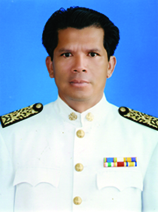 ประวัติส่วนตัว	ชื่อ นายอุดม  ทักขระ	สัญชาติ ไทย	ศาสนา พุทธ	เลขบัตรประจำตัวประชาชน 3 9001 00761 04 2  อายุ 59 ปี	ที่อยู่ปัจจุบันเลขที่  25	 หมู่บ้านรำแดง	 หมู่ที่ 3 	ตำบลรำแดง อำเภอสิงหนคร  จังหวัดสงขลา	สถานภาพ สมรส	จำนวนบุตรธิดา   -   คน 	ระดับการศึกษา ปริญญาโท  (รัฐประศาสนศาสตร์มหาบัญฑิตมหาวิทยาลัยสงขลานครินทร์ )	ปัจจุบันประกอบอาชีพ รับราชการ	ตำแหน่ง นายกองค์การบริหารส่วนตำบลรำแดง สถานที่ทำงาน หมู่ที่ 2 	ตำบลรำแดง อำเภอสิงหนคร จังหวัดสงขลาข้อมูลประวัติการทำงาน	สรุปประวัติการทำงานดีเด่นที่ประจักษ์และได้รับการยอมรับ (โดยย่อ)ผู้ใหญ่บ้าน หมู่ที่ 3 ตำบลรำแดง อำเภอสิงหนคร จังหวัดสงขลา 2533 – 2544ประธานสภา อบต.รำแดง 2540 -2544 ( 2 สมัย )ประธานกรรมการบริหาร/นายกองค์การบริหารส่วนตำบลรำแดง (สมัยที่ 1) 2545 -2548นายกองค์การบริหารส่วนตำบลรำแดง (สมัยที่ 2 ,เลือกตั้งโดยตรง) 2548 - 2552	นายกองค์การบริหารส่วนตำบลรำแดง (สมัยที่ 3 ,เลือกตั้งโดยตรง) 2552 ถึง  2556		นายกองค์การบริหารส่วนตำบลรำแดง (สมัยที่4,เลือกตั้งโดยตรง) 2556 ถึงปัจจุบันผลงานและรางวัล-   ชื่อรางวัล รางวัลผู้นำท้องที่ ผู้นำท้องถิ่น ที่มีผลงานดีเด่น สาขา การพัฒนาเศรษฐกิจ       จากหน่วยงาน ศูนย์อำนวยการบริหารจังหวัดชายแดนภาคใต้ พ.ศ. 2556		ชื่อรางวัล องค์การบริหารส่วนตำบลที่มีผลงานดีเด่น ประจำปี 2555 รางวัลชนะเลิศ ด้านการจัดสวัสดิการสังคม จากหน่วยงาน ท้องถิ่นจังหวัดสงขลาพ.ศ. 2 มีนาคม 2555ชื่อรางวัล รองชนะเลิศ อันดับ 2 การประกวดนวัตกรรมชุมชนดีเด่น จากหน่วยงาน กองทุนหลักประกันสุขภาพแห่งชาติ  พ.ศ. 2554-    ชื่อรางวัล ได้รับรางวัลดีเด่น อันดับ 3 ในการนำเสนอผลงานวิชาการงานสุขภาพภาคประชาชน ชายแดนภาคใต้ “ ประชาชนสุขภาพดี ตามวิถีชายแดนภาคใต้ ” จากหน่วยงาน ศูนย์ฝึกอบรมและพัฒนาสุขภาพภาคประชาชน ชายแดนภาคใต้ จังหวัดยะลาพ.ศ.2553 -   ชื่อรางวัล รางวัลรองชนะเลิศอันดับ 2 โครงการประเมินประสิทธิภาพการบริหารจัดการที่ดี ศูนย์ประสานงานป้องกันและแก้ไขปัญหายาเสพติด องค์กรปกครองส่วนท้องถิ่น จากหน่วยงานจังหวัดสงขลา  พ.ศ.2553 -   ชื่อรางวัล รางวัลการจัดการกองทุนหลักประกันสุขภาพระดับท้องถิ่นหรือพื้นที่ดีเด่นจังหวัดสงขลา  จากหน่วยงานสำนักงานหลักประกันสุขภาพแห่งชาติพ.ศ.2553	ผลงานด้านวิทยากร	 เป็นวิทยากร หรือนำเสนอผลงานแก่หน่วยงาน	     - สภาวิจัยแห่งชาติ (สกว.)		- คณะการจัดการสิ่งแวดล้อม (มหาวิทยาลัยสงขลานครินทร์)		- ภาควิชาการจัดการผังเมือง (มหาวิทยาลัยเทคโนโลยีราชมงคลศรีวิชัย)		- สหกรณ์การเกษตรสิงหนคร		- สำนักงานกองทุนสนับสนุนการสร้างเสริมสุขภาพ ( โครงการ พศส.ท่าข้าม )วิสัยทัศน์หรือแนวคิดการพัฒนาจังหวัดสงขลามุ่งพัฒนาคุณภาพชีวิตแบบบูรณาการ สู่ความเข้มแข็งของชุมชนทั้งจังหวัดสงขลาเอกสารแนบท้าย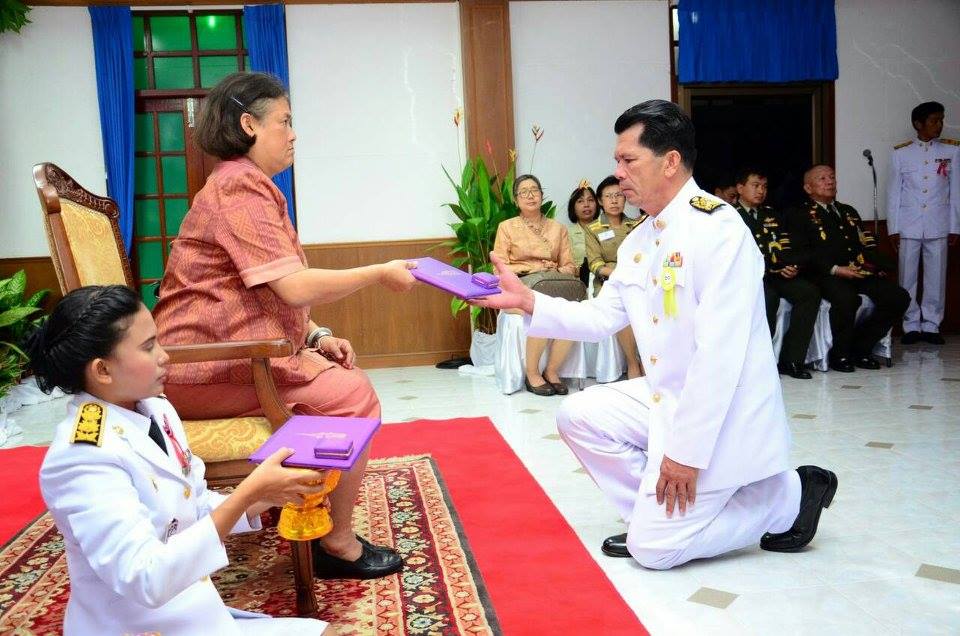 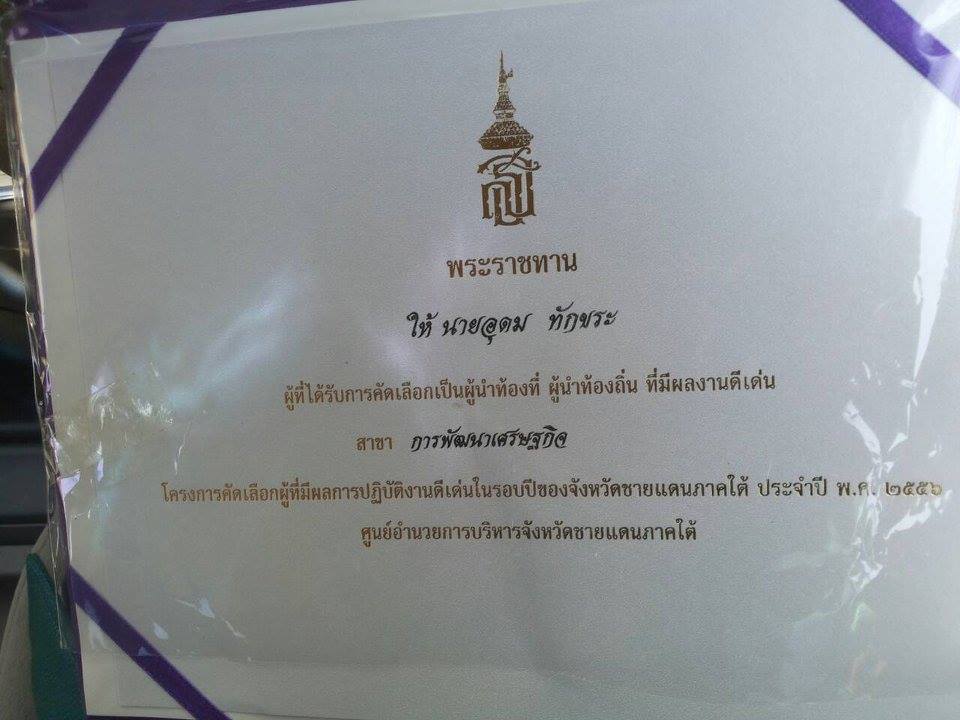 นายอุดม  ทักขระ  นายกองค์การบริหารส่วนตำบลรำแดง ได้รับพระมหากรุณาธิคุณโปรดเกล้าโปรดกระหม่อม ให้เข้าเฝ้าฯ เพื่อรับพระราชทานรางวัลเกียรติบัตรและเข็มเชิดชูเกียรติจากสมเด็จพระเทพรัตนราชสุดาฯ สยามบรมราชกุมารีจากผลงานรางวัลผู้นำท้องที่ ผู้นำท้องถิ่น ที่มีผลงานดีเด่น สาขาการพัฒนาเศรษฐกิจ  ตามโครงการคัดเลือกผู้ที่มีผลการปฏิบัติงานดีเด่นในรอบปีของจังหวัดชายแดนภาคใต้ ประจำปี 2556 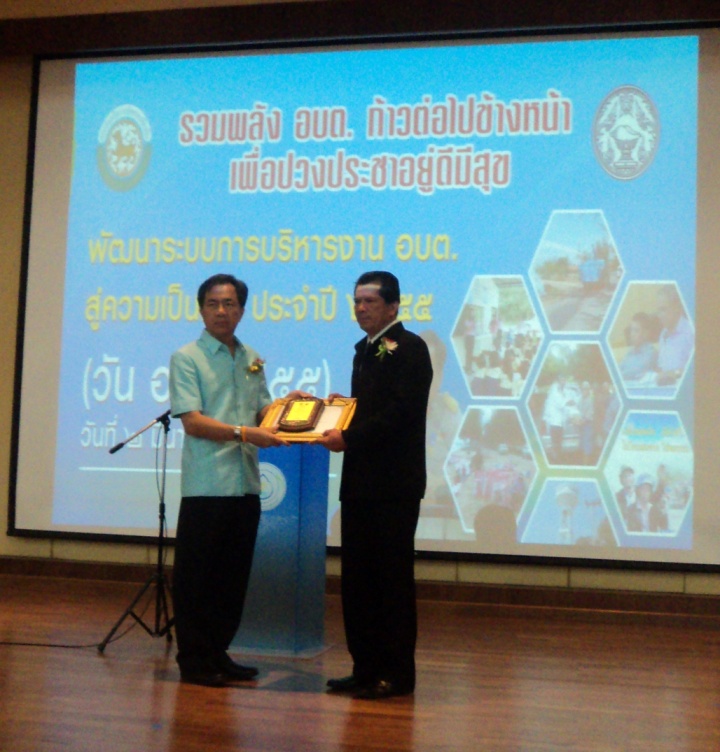 รางวัลองค์การบริหารส่วนตำบลที่มีผลงานดีเด่น ประจำปี 2555 รางวัลชนะเลิศด้านการจัดสวัสดิการสังคม จากหน่วยงาน ท้องถิ่นจังหวัดสงขลา  พ.ศ. 2 มีนาคม 2555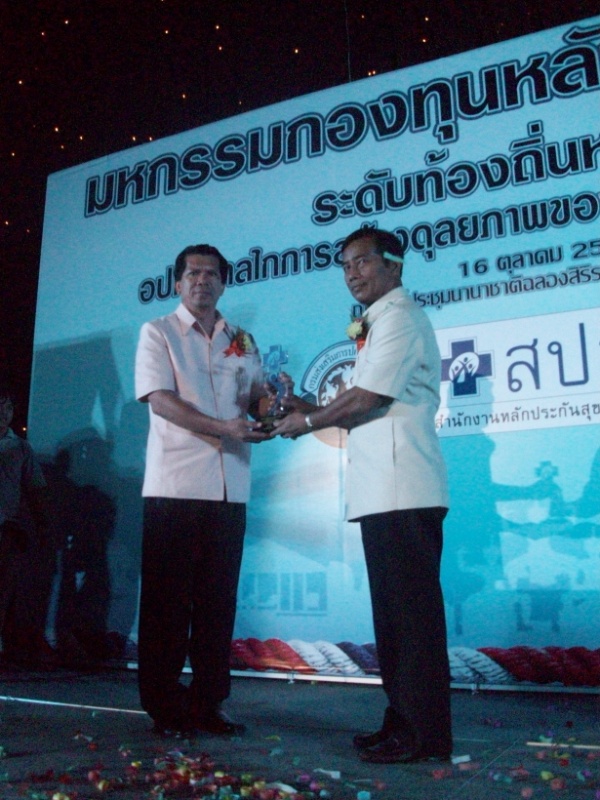 รางวัลรองชนะเลิศ อันดับ 2 การประกวดนวัตกรรมชุมชนดีเด่นจากหน่วยงาน กองทุนหลักประกันสุขภาพแห่งชาติ  พ.ศ. 2554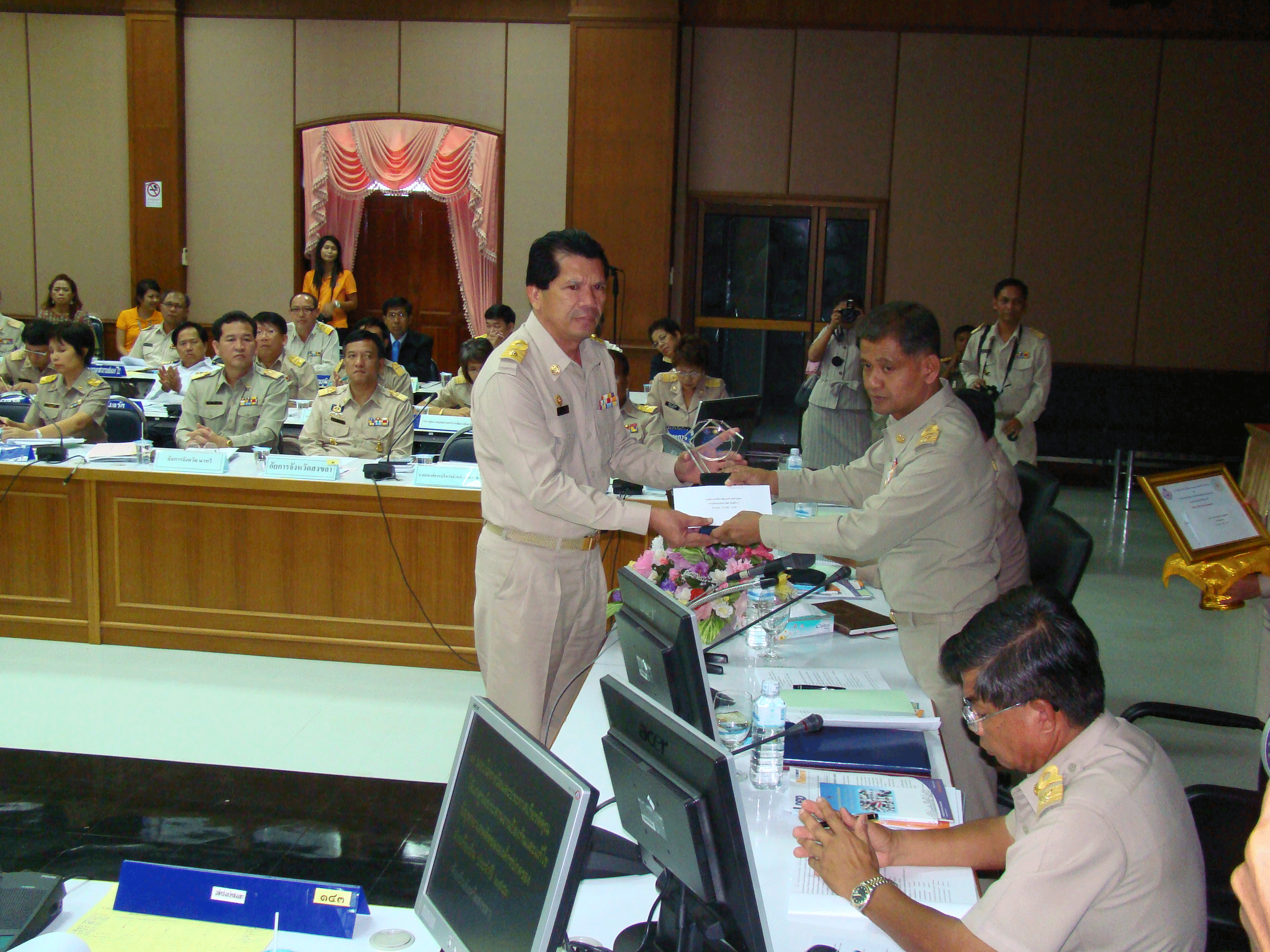 รางวัลรองชนะเลิศอันดับ 2 โครงการประเมินประสิทธิภาพการบริหารจัดการที่ดีศูนย์ประสานงานป้องกันและแก้ไขปัญหายาเสพติด องค์กรปกครองส่วนท้องถิ่นจากหน่วยงานจังหวัดสงขลา  พ.ศ.2553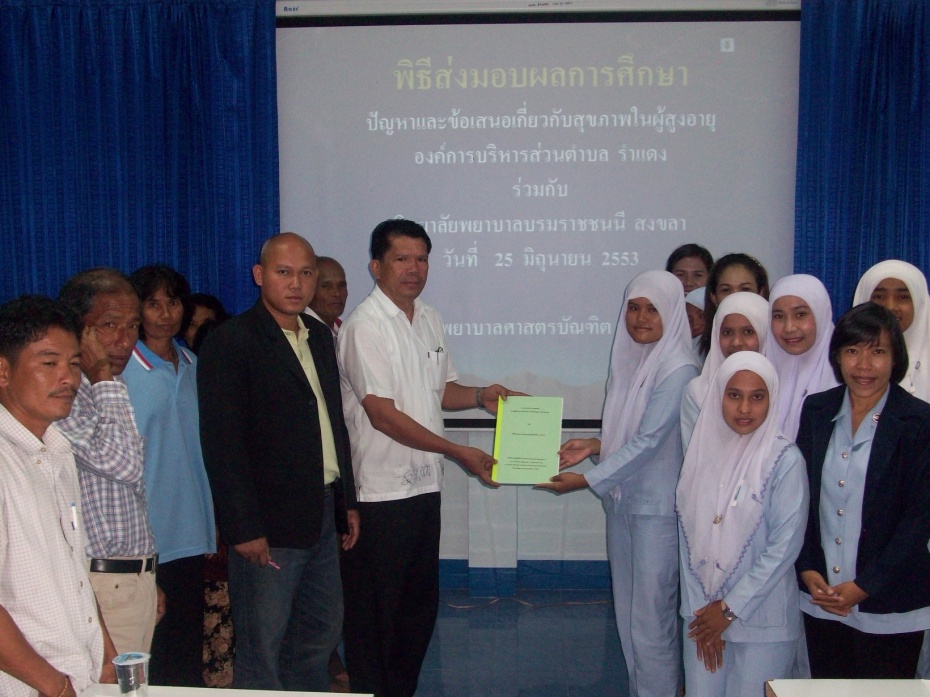 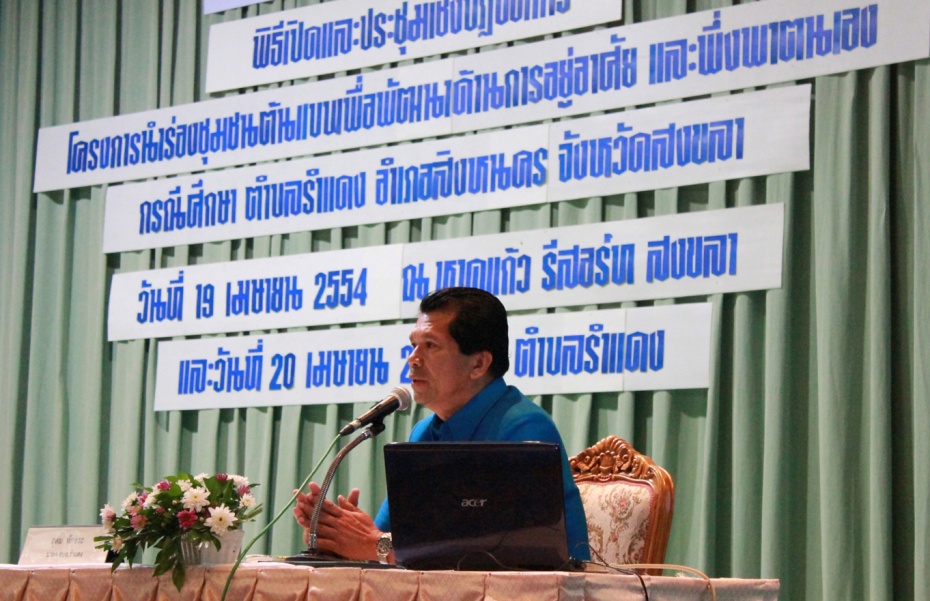 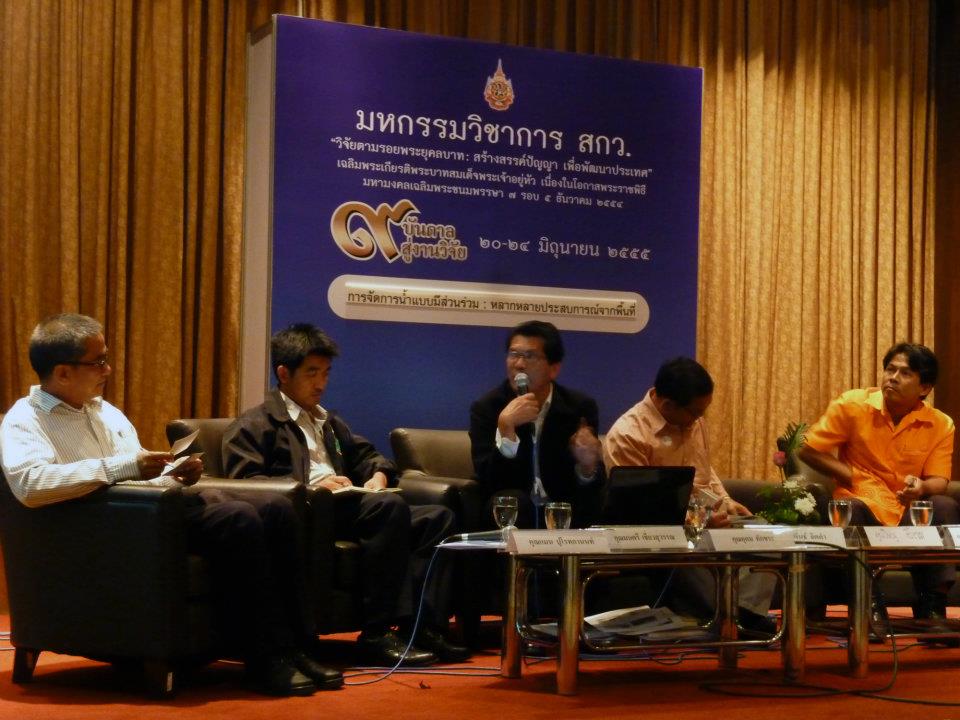 เอกสารแนบท้าย……………………………………………………………………………………………………………………………………………………….